Технологическая картаОрганизованной учебной деятельностиДля группы предшкольной подготовки №9Образовательная область: «Коммуникация», «Познание»Раздел программы: «Обучение грамоте»Тема:  Работа со звуковыми моделями слов. Гласные звуки О,У. Слово «Утка»Мақсатты: Цель:  продолжать работу над формированием способа интонирования, установление порядка следования звуков в слове по схеме. Формировать способ определения гласного звука и его фишечного обозначения (гласные – мы красные) в словах. Познакомить с гласной буквой У.Материал: касса букв, фишки, модели слова.Ожидаемый результат:Знать: Способы определения согласного мягкого звука в слове УТКА.Уметь: звуки обозначаются буквамиИметь: пользуются условными обозначениями – фишкой.Этапы деятельностиДействия воспитателяДействия детейМотивационно-ПобудительныйОрганизационно-поисковойРефлексивно-коррегирующийКруг приветствияЗдравствуй, солнце золотоеЗдравствуй, небо голубоеЗдравствуй, ты и здравствуй яЗдравствуй, все мои друзья.Сюрпризный момент:- Ребята сегодня к нам в гости пришел Незнайка и хочет узнать готовы ли ребята к школе. Знают ли они все буквы и звуки. И дает нам задание: прочитать все слова на доске. - Помним правило читаем слева на право, то что показывает указка.     ЛУККАРТОФЕЛЬ  ТЫКВА     КАПУСТА- Читаем.Что вы прочитали?Что это?Еще что общего в этих словах?Овощи пришли к нам не просто так, они приготовили нам еще слово, которое вы узнаете прочитав его по выделенным буквам в этих слова сверху в низ.Читайте.Какое слово пришло к нам в гости?Показываю картинку утка.Что вы знаете про утку?Расширяю знания детейУтка это птица. Бывает домашняя утка и дикая. -Чем отличается домашняя утка от дикой?Дикие утки- перелетные птицы, они не только перелетают с одного болота на другое в поисках корма, но и легко преодолевают большие расстояния, когда поздней осенью летят на юг. Домашние же утки от хозяев ни куда не улетают, ведь летать оно давно разучились. А еще домашние утки гораздо больше диких. Какое слово пришло нам в гости?Задание 2     -Незнайка хочет узнать все звуки в слове УТКА?     - Сколько звуков живет в слове УТКА?УзнайтеСколько звуков в слове?Как узнали?Зачем считали клеточки?А мы с вами знаем правилоВ оной клеточке живет один звукРебята будем искать звуки?Слушайте внимательно. Надо узнать имя первого звука в слове утка. Как узнать?Опора на схему.-	Давайте узнаем.Первый звук скажем громко, протяжно.У - у - у - тка-	Назовите имя первого звука в слове УТКА?-	А звук [у]  какой?ДокажитеПочему звук «у» гласныйПравилоДа, верно. Давайте произнесем и почувствуем во рту ничего не мешает, воздух проходит легко, давайте пропоем, протянем вместе У-У-У-У-У-УКакой фишкой обозначим?ФизминуткаВышли уточки на луг,Кря-кря-кря!                    (Шагаем.)Пролетел веселый жук,  Ж-ж-ж!          (Машем руками-крыльями.)Зашептал в воде камыш,  Ш-ш-ш!     (Подняли вверх руки, потянулись.)И опять настала тишь, Ш-ш-ш.               (Присели.)Организационный моментЗа столамиОтметьте первый звук фишкой.Задание 3-	Надо узнать имя 2 звука в слове утка. -	Как узнать?-	Узнали имя второго звка?-	Назови имя второго звука-	У – Т – Т – К – А-	обозначайтеИндивидуально.-	Какой фишкой ты отметил звук т?-	Почему обозначил звук и синей фишкой?Я  знаю что согласный звук мы можем обозначить синей или зеленой фишкой. - как узнать точно? Давайте произнесем .- как звучит звук [т’]  твёрдо или мягко?-	Значит звук [т’]   в слове утка какой?- Значит обозначаем синей фишкойВсе  звуки узнали?Надо узнать имя 3 звука в слове утка. Узнавайте, а я послушаю.Узнали имя третьего звука?Назови имя третьего звукаУ – Т – К – К -АОбозначьтеДавайте будем проверятьКак узнали.Индивидуально.Какой фишкой ты отметил звук к?Почему обозначил звук и Синей фишкой?Почему звук к согласный?Задание 4Узнайте и обозначте последний звукНазови  4 звук	Обозначайте.	Расскажите почему обозначили красной фишкой.	Как узнали?Вот мы и нашли все звуки в слове УТКА. Незнайка говорит вам рахмет, большое спасибо. Вы молодцы.Назовите имя первого звука в слове утка?- как вы думаете какой буквой можно обозначить этот звук?Звук [у]  обозначается буквой У. И у нас в гостях сегодня портрет буква УНа что похожа буква УНа прямую палочку села галочкаТам поныне и сидит Букваа у на нас глядитБуква у бывает печатная заглавная и маленькая Окройте кассы и обозначьте буквой У.А у меня для вас ещё есть задание откройте тетради. Ребята вспомним правила, как нужно сидеть на письмеПравый уголок тетради выше чем левый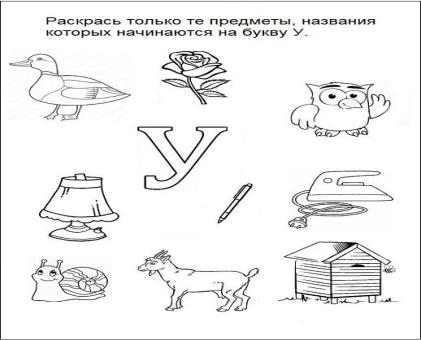 Почему обвела?(индивидуально)Проверка задания у доскиУУУУУткаУУУУУтюгУУУУУлиткаУУУУУлейНа следующем занатии мы будем знакомиться с другими звуками.Проявляют интерес.Внимательно слушают.Внимательно слушаютЧитают слова.Это овощи.Предлагают варианты.Овощи, растут в огороде.Внимательно слушают. Думают.ЧитаютСлово уткаПредлагают варианты.Слово утка.Дети повтор заданияСчитают.В слове утка 4 звука.Мы сосчитали клеточки.Чтобы узнать сколько звуков в слове китДаВнимательно слушаютНадо произнести слово УТКА так, чтобы было хорошо слышно первый звук.Интонируют звук.(У)ГласныйПри произношении не встречает препятствия.Гласные мы красныеНа местах отмечают первый звук красной  фишкой. Комментируют.ПравилоСамостоятельно применяють способ интонирования.Отвечают.Надо звук произнести  [т] и послушать как он звучит твёрдо или мягкоСогласный твердый звук.НетСогласный твердый звукПравилоСамостоятельно применяють способ интонирования.Отвечают.Синей фишкой.РассказываютСамостоятельно интонируют.Звук [у]Имя первого звука в слове УТКА УОбозначают на звуковой модели.Внимательно слушают